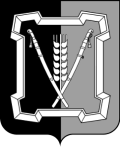 АДМИНИСТРАЦИЯ  КУРСКОГО  МУНИЦИПАЛЬНОГО  ОКРУГАСТАВРОПОЛЬСКОГО КРАЯП О С Т А Н О В Л Е Н И Е31 мая 2021 г.                                 ст-ца Курская                                         № 518Об экспертной комиссии для оценки предложений об определении мест нахождение несовершеннолетних в которых может причинить вред здоровью лиц, не достигших возраста 18 лет, их физическому, интеллектуальному, психическому, духовному и нравственному развитию, а также общественных мест, в которых в ночное время не допускается нахождение лиц, не достигших возраста 16 лет, без сопровождения родителей (лиц, их замещающих) или лиц, осуществляющих мероприятия с участием детей, на территории Курского муниципального округа Ставропольского края	В соответствии  с  Законом  Ставропольского края  от 29  июля  2009  г. № 52-кз «О некоторых мерах по защите прав и законных интересов несовершеннолетних», в целях защиты прав и законных интересов несовершеннолетних, содействия их физическому, интеллектуальному, психическому, духовному и нравственному развитию, формированию у них навыков здорового образа жизни, 	администрация Курского муниципального округа Ставропольского краяПОСТАНОВЛЯЕТ:1. Создать экспертную комиссию для оценки предложений об определении мест, нахождение несовершеннолетних в которых может причинить вред здоровью лиц, не достигших возраста 18 лет, их физическому, интеллектуальному, психическому, духовному и нравственному развитию, а также общественных мест, в которых в ночное время не допускается нахождение лиц, не достигших возраста 16 лет, без сопровождения родителей (лиц, их замещающих) или лиц, осуществляющих мероприятия с участием детей, на территории Курского муниципального округа Ставропольского края.	2. Утвердить прилагаемые: 	2.1. Положение об экспертной комиссии для оценки предложений об определении, мест нахождение несовершеннолетних в которых может причинить вред здоровью лиц, не достигших возраста 18 лет, физическому, интеллектуальному, психическому, духовному и нравственному развитию, а также общественных мест, в которых в ночное время не допускается нахождение лиц, не достигших возраста 16 лет, без сопровождения родителей (лиц, их замещающих) или лиц, осуществляющих мероприятия с участием детей, на территории Курского муниципального округа Ставропольского края.	2.2. Состав экспертной комиссии для оценки предложений об определении  мест,  нахождение  несовершеннолетних  в  которых может причинить 2вред здоровью лиц, не достигших возраста 18 лет, физическому, интеллектуальному, психическому, духовному и нравственному развитию, а также общественных мест, в которых в ночное время не допускается нахождение лиц, не достигших возраста 16 лет, без сопровождения родителей (лиц, их замещающих) или лиц, осуществляющих мероприятия с участием детей, на территории Курского муниципального округа Ставропольского края.3. Упразднить экспертную комиссию по определению на территории Курского района мест, нахождение в которых несовершеннолетних не допускается, созданную постановлением администрации Курского муниципального района Ставропольского края от 03 сентября 2009 г. № 383.	4. Признать утратившими силу следующие постановления администрации Курского муниципального района Ставропольского края:	от 03 сентября 2009 г. № 383 «Об экспертной комиссии по определению на территории Курского района мест, нахождение в которых несовершеннолетних не допускается»;	от 28 октября 2019 г. № 613 «О внесении изменений в состав экспертной комиссии по определению на территории Курского района мест, нахождение в которых несовершеннолетних не допускается, утвержденный постановлением администрации Курского муниципального района Ставропольского края от 03 сентября 2009 г. № 383»;	от 23 июня 2020 г. № 366 «О внесении изменений в состав экспертной комиссии по определению на территории Курского района мест, нахождение в которых несовершеннолетних не допускается, утвержденный постановлением администрации Курского муниципального района Ставропольского края от 03 сентября 2009 г. № 383»;	от 19 ноября 2020 г. № 689 «О внесении изменений в состав экспертной комиссии по определению на территории Курского района мест, нахождение в которых несовершеннолетних не допускается, утвержденный постановлением главы администрации Курского муниципального района Ставропольского края от 03 сентября 2009 г. № 383».5. Отделу по организационным и общим вопросам администрации Курского муниципального округа Ставропольского края официально обнародовать настоящее постановление на официальном сайте администрации Курского муниципального округа Ставропольского края в информационно-теле-коммуникационной сети «Интернет». 6. Настоящее постановление вступает в силу со дня его официального обнародования на официальном сайте администрации Курского муниципального округа Ставропольского края в информационно-телекоммуника-ционной сети «Интернет».Глава Курского муниципального округаСтавропольского края                                                                  С.И.КалашниковСостав экспертной комиссии для оценки предложений об определении мест, нахождение несовершеннолетних в которых может причинить вред здоровью лиц, не достигших возраста 18 лет, их физическому, интеллектуальному, психическому, духовному и нравственному развитию, а также общественных мест, в которых в ночное время не допускается нахождение лиц, не достигших возраста 16 лет, без сопровождения родителей (лиц, их замещающих) или лиц, осуществляющих мероприятия с участием детей, на территории Курского муниципального округа Ставропольского края2Заместитель главы администрацииКурского муниципального округаСтавропольского края							      О.В.БогаевскаяПОЛОЖЕНИЕ об экспертной комиссии для оценки предложений об определении мест, нахождение несовершеннолетних в которых может привести вред здоровью лиц, не достигших возраста 18 лет, их физическому, интеллектуальному, психическому, духовному и нравственному развитию, а также общественных мест, в которых в ночное время не допускается нахождение лиц, не достигших возраста 16 лет, без сопровождения родителей (лиц, их замещающих) или лиц, осуществляющих мероприятия с участием детей, на территории Курского муниципального округа Ставропольского краяI. Общие положения	1. Настоящее Положение определяет порядок формирования и деятельности экспертной комиссии для оценки предложений об определении мест, нахождение несовершеннолетних в которых может причинить вред здоровью лиц, не достигших возраста 18 лет, их физическому, интеллектуальному, психическому, духовному и нравственному развитию, а также общественных мест, в которых в ночное время не допускается нахождение лиц, не достигших возраста 16 лет, без сопровождения родителей (лиц, их замещающих) или лиц, осуществляющих мероприятия с участием детей, на территории Курского муниципального округа Ставропольского края (далее соответственно - экспертная комиссия, места, нахождение несовершеннолетних в которых не допускается).	2. Экспертная комиссия в своей работе руководствуется Конституцией Российской Федерации, федеральными конституционными законами, федеральными законами, указами и распоряжения Президента Российской Федерации, иными нормативными правовыми актами Российской Федерации, законами и нормативными правовыми актами Ставропольского края.	3. Предложения об определении мест, нахождение несовершеннолетних в которых не допускается, в экспертную комиссию могу вносить органы государственной власти Ставропольского края, структурные подразделения и территориальные  органы администрации Курского муниципального округа Ставропольского края, органы и учреждения системы профилактики безнадзорности и правонарушений несовершеннолетних, юридические лица и граждане (далее - заявители).	4. Целью деятельности экспертной комиссии является оценка предложений об определении мест, нахождение несовершеннолетних в которых не допускается.II. Основные задачи  экспертной комиссии	5. Основными задачами экспертной  комиссии являются:	5.1. Прием и регистрация поступивших от заявителей предложений об определении мест, нахождение несовершеннолетних в которых не допускается.25.2. Анализ поступивших предложений об определении мест, нахождение несовершеннолетних в которых не допускается.5.3. Принятие решений по вопросам, относящимся к сфере деятельности экспертной комиссии.III. Права экспертной комиссии6. Экспертная комиссия имеет право:6.1. Заслушивать на своих заседаниях представителей структурных подразделений  и территориальных органов администрации Курского муниципального округа Ставропольского края, организаций и учреждений различных форм собственности, общественных объединений по вопросам, относящимся к сфере деятельности экспертной комиссии.6.2. Запрашивать от структурных подразделений  и территориальных органов администрации Курского муниципального округа Ставропольского края, органов внутренних дел, осуществляющих профилактику безнадзорности и правонарушений несовершеннолетних, организаций и учреждений различных форм собственности, общественных объединений материалы, необходимые для выполнения задач экспертной комиссии.IV. Порядок формирования и деятельности экспертной комиссии7. Экспертная комиссия создается администрацией Курского муниципального округа Ставропольского края (далее - администрация).8. Положение об экспертной комиссии и ее состав утверждаются постановлением администрации.9. Экспертная комиссия формируется в составе председателя, заместителя председателя, секретаря и членов комиссии. Персональный состав экспертной комиссии может дополняться и изменяться.10. Председатель экспертной комиссии координирует деятельность экспертной комиссии, проводит заседания экспертной комиссии, обобщает поступившие предложения от членов экспертной комиссии по рассматриваемым вопросам.11. Секретарь экспертной комиссии обеспечивает информирование членов экспертной комиссии о дате, времени и месте проведения экспертной комиссии, формирует повестку дня заседания экспертной комиссии, оформляет заключение экспертной комиссии и направляет его в заинтересованные учреждения.12. Заседания экспертной комиссии проводятся по мере необходимости и являются правомочными, если на них присутствует не менее двух третей от общего числа ее членов.13. Экспертная комиссия рассматривает предложения заявителя об определении мест, нахождение несовершеннолетних в которых не допускается, с учетом положений статьи 3 Закона Ставропольского края от 29 июля . № 52-кз «О  некоторых  мерах  по  защите  прав и законных интересов несовершеннолетних»,  вместе  с представленными им материалами, обосновы-3вающими данные предложения, в тридцатидневный срок со дня их поступления в комиссию. По результатам рассмотрения предложений заявителей, простым большинством голосов от числа присутствующих на заседании членов комиссии, принимает решение в виде заключения.14. Заключение экспертной комиссии в пятидневный срок со дня проведения заседания направляется главе Курского муниципального округа Ставропольского края.15. Организационно-техническое обеспечение деятельности экспертной комиссии осуществляется отделом социального развития администрации.Заместитель главы администрацииКурского муниципального округаСтавропольского края							      О.В.БогаевскаяУТВЕРЖДЕНпостановлением администрацииКурского муниципального округаСтавропольского краяОт 31 мая 2021 г.  № 518Сидоренко Оксана Николаевназаместитель главы администрации Курского муниципального округа Ставропольского края, председатель экспертной комиссииПанченко Валентина Николаевна начальник отдела социального развития администрации Курского муниципального округа Ставропольского края, заместитель председателя экспертной комиссии Черкасова Евгения Александровнаглавный специалист отдела социального развития администрации Курского муниципального округа Ставропольского края, ответственный секретарь экспертной комиссииЧлены экспертной комиссии:Члены экспертной комиссии:Гаврилова Наталья Николаевнаначальник отдела образования администрации Курского муниципального округа Ставропольского краяЖулина Галина Васильевнаначальник муниципального казенного учреждения «Управление культуры» Долгополова Наталья Ивановнаисполняющий обязанности директора государственного казенного учреждения «Центр занятости населения Курского района» (по согласованию)Марченко Анна Юрьевнаспециалист I категории отдела социального развития администрации Курского муниципального округа Ставропольского краяМурко Василиса Васильевнаначальник муниципального казенного учреждения «Курский молодежный Центр»Новикова Елена Александровна директор государственного казенного учреждения социального обслуживания «Курский социально-реабилитационный центр для несовершеннолетних «Надежда» (по согласованию)Охрименко Александр Евгеньевичначальник муниципального казенного учреждения «Комитет по физической культуре и спорту» Саркисян Гамлет Викторович  начальник отделения по делам несовершеннолетних отдела участковых уполномоченных полиции и по делам несовершеннолетних Отдела Министерства внутренних дел Российской Федерации по Курскому району (по согласованию)Рагулина Наталья Анатольевнаглавный специалист отдела образования администрации Курского муниципального округа Ставропольского края (по согласованию)Шама Владимир Викторовичначальник управления труда и социальной защиты населения администрации Курского муниципального округа Ставропольского краяШпитько Виталий Валерьевичначальник отдела экономического развития администрации Курского муниципального округа Ставропольского краяУТВЕРЖДЕНОпостановлением администрацииКурского муниципального округа  Ставропольского края                                  от 31 мая 2021 г.  № 518